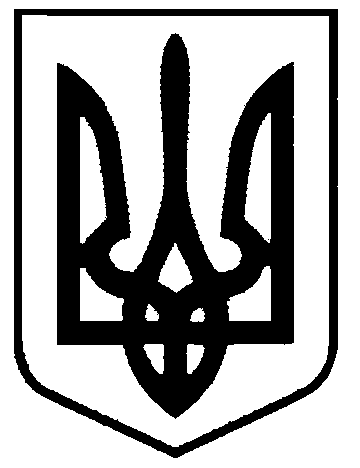 СВАТІВСЬКА МІСЬКА РАДАВИКОНАВЧИЙ КОМІТЕТРІШЕННЯвід  07 лютого 2020 р.    	                       м. Сватове                                             № 3 Про створення житлової комісії з обліку внутрішньо переміщених осіб та надання житлових приміщень для тимчасового проживання внутрішньо переміщеним особамНа виконання постанови Кабінету Міністрів України  від 26.06.2019 року  № 582  «Про затвердження Порядку формування фондів житла для тимчасового проживання внутрішньо переміщених осіб і Порядку надання в тимчасове користування житлових приміщень з фондів житла для тимчасового проживання внутрішньо переміщених осіб» з метою  ведення обліку, визначення осіб, яким будуть надані житлові приміщення з фондів житла для тимчасового проживання внутрішньо переміщених осіб, керуючись ст. 30 Закону України «Про місцеве самоврядування в Україні», Виконавчий комітет Сватівської міської радиВИРІШИВ:Затвердити  комісію з обліку внутрішньо переміщених осіб та надання житлових приміщень для тимчасового проживання внутрішньо переміщеним особам у складі:- Голова комісії:  Жаданова Людмила Василівна, перший заступник Сватівського міського голови;- Секретар комісії: Ачкасова Світлана Олексіївна, провідний спеціаліст -  юрист Сватівської міської ради;- Члени комісії: - Фоменко Андрій Леонідович, заступник міського голови з соціальних питань;- Варибрус Наталія Олександрівна, начальник фінансово-розрахункового відділу;- Шумаков Сергій Андрійович, провідний спеціаліст по комунальному господарству;- Петрова Алла Олегівна, спеціаліст 1 категорії з соціальних питань;- Супрун Андрій Валерійович, спеціаліст 1 категорії з формування та ведення реєстру територіальної громади;- Ткаченко Олена Валеріївна, провідний спеціаліст з діловодства та документообігу Сватівської міської ради;- Усов Валерій Іванович, начальник відділу відділу будівництва, житлово-комунального                                                                                                 господарства та з питань  надзвичайних ситуацій  Сватівської РДА                                                                                               2. Комісії здійснювати свою діяльність до вимог постанови Кабінету Міністрів України  від 26.06.2019 року  № 582  «Про затвердження Порядку формування фондів житла для тимчасового проживання внутрішньо переміщених осіб і Порядку надання в тимчасове користування житлових приміщень з фондів житла для тимчасового проживання внутрішньо переміщених осіб».3. Контроль за виконанням даного рішення залишаю за собою.  Сватівський міський голова                                                          Євген Рибалко